Сценарий литературной гостиной к Всемирному дню чтения вслухУчастникиВедущий, зрители (взрослые и дети)ЦельПознакомиться с историей возникновения праздникаЗадачиЭстетическое воспитание, литературная грамотность, приятное и познавательное времяпрепровождениеМатериалыЗал украшен картинами людей с книгамиОборудованиеПроектор, экран, ноутбукПримерное время1.5 – 2 часаМероприятие проводится в помещении. Понадобится приятная музыка для начала и окончания мероприятия, музыка для фонаХод мероприятия:(Играет приятная музыка, зрители входят в зал.)Ведущий: Здравствуйте дорогие друзья, сегодня мы с вами празднуем всемирный день чтения вслух. Всем нам в детстве читали сказки, и со временем мы стали читать сказки нашим детям. Сегодня мы узнаем много интересного о появлении этого праздника и как его правильно отмечать. И так, давайте приступим.Слайд 1.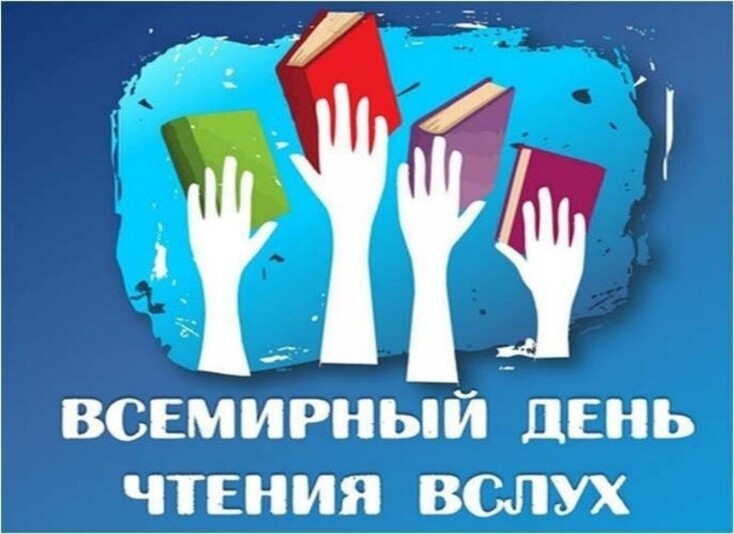 Ведущий: Ежегодно, каждую первую среду марта, тысячи людей отмечают Всемирный день чтения вслух.Основная цель - показать чтение как способ взаимодействия с окружающим миром и как возможность передачи своих эмоций другому человеку вместе со звучащим словом.История праздника начинается с 2010 года по инициативе общественной организации «Литературный мир». Тысячи людей в десятках стран мира знают и поддерживают этот день, проходящий под лозунгом «Чтение — это движение вперёд!». Всемирный день чтения вслух привлекает внимание мирового сообщества к важности чтения вслух. Этот день — праздник слова, книги, чтения!Цель акции — показать чтение как способ взаимодействия с окружающим миром и как возможность передачи своих эмоций другому человеку вместе со звучащим словом. В этот день центром внимания стали слово и книга. Читать интересно! А читать вслух — интересно вдвойне! Ведь при чтении вслух мы делимся своими эмоциями с окружающими, передаем им свое настроение и ощущения от прочитанного. Читая книгу, мы нарабатываем способность понимать других. Читая книгу, мы улучшаем свою память. Совместные громкие чтения способствуют сближению, объединению домашних в одну большую дружную семью.Слайд 2.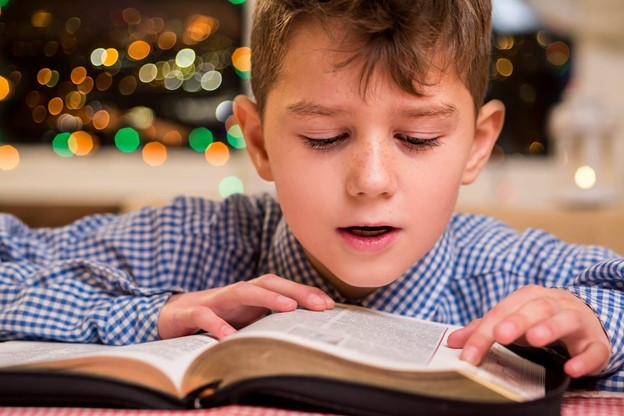 Ведущий: Почему именно чтение вслух?Чтение вслух – одно из лучших упражнений для развития речи.
Чтение вслух – это речевая практика.
Чтение про себя – молчаливое восприятие информации.Зачем читать вслух?Развитие грамотности является сложным и многогранным, чтение вслух остаётся одной из самых полезных практик в жизни человека. Чтение вслух помогает созданию словарного запаса, улучшению навыков слушания, улучшению понимания, пробуждению любопытства и укреплению связей в классе или дома.Слайд 3.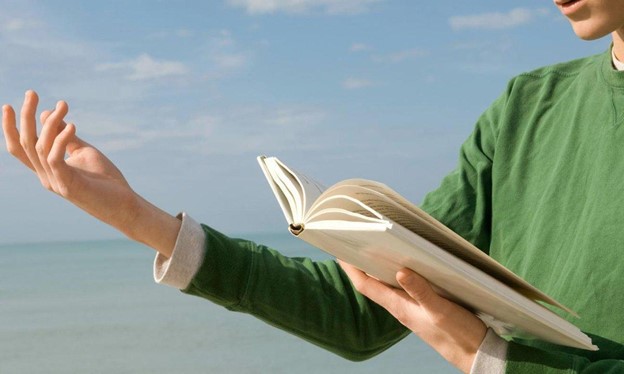 Как правильно читать?Не торопясь: максимальная разрешённая скорость 120 слов в минуту.
Чётко проговаривать слова, делая ударения и паузы.
Читая, произносить текст так, будто излагаете собственные мысли: не «читать», а «рассказывать».Чему учит чтение вслух?Чтение вслух развивает память и обогащает словарный запас, улучшает дикцию и повышает уровень грамотности, учит внимательнее относится к прочитанному и сопереживать героям…
Самое главное – чтение вслух учит нас любить книги.«Хорошая книга — точно беседа с умным человеком. Читатель получает от нее знания и обобщение действительности, способность понимать жизнь».А. Н. ТолстойВедущий: Все помнят, как в детские годы с замиранием сердца ждали тот момент, когда мама, закончив вечерние хлопоты, присядет рядом на кровать и возьмёт в руки книжку. Мамин голос играл то за нежную принцессу, то за коварного злодея. Под этот ночной спектакль сладко засыпа́ли.Слайд 4.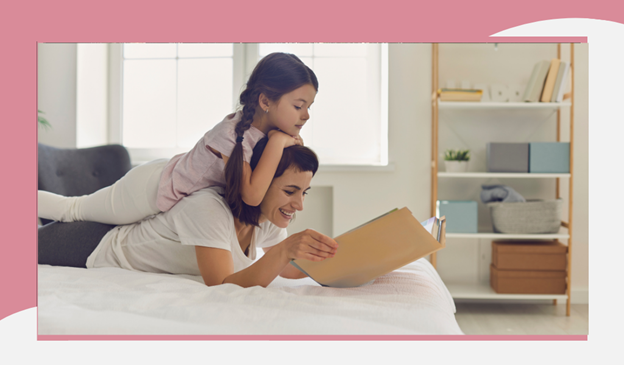 Ведущий: Не одно поколение вырастает на «громких» чтениях. Но проводить подобные мероприятия, в которых приняли участие желающие всего мира, стали впервые в 2010 году. Инициатором выступила некоммерческая организация Lit Wold. С каждым годом всё больше библиотек, школ, университетов включаются в проводимую акцию, где главный акцент делается на слово и книгу.Чем же полезно чтение вслух? Почему оно так важно не только для детей, но и для взрослых?Слайд 5.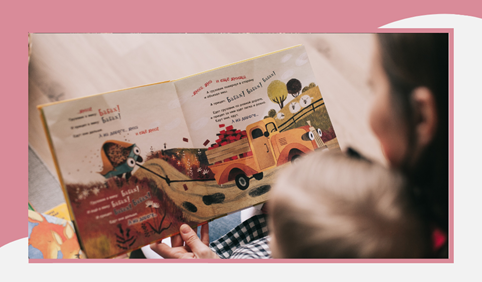 Ведущий: Читая книгу, мы становимся умнее. И это не громкие фразы. Взять хотя бы ребёнка. Малыш уже сам научился читать. В школу ходит. Вроде, зачем ему ещё чтение вслух.Но по исследованию специалистов Огайоского университета словарный запас больше у тех детей, в семьях которых устраивали совместные чтения. И здесь дело нисколько в количестве прочитанных книг, а в их качестве, то есть самом факте чтения. Ребёнок, да, может читать, но разобраться в прочитанном, понять смысл ему ещё сложно. Здесь-то и нужная ваша помощь «в переводе» непонятных слов, поступков героев. И ребёнку проще в целом воспринять, о чём говорится в книге.Слайд 6.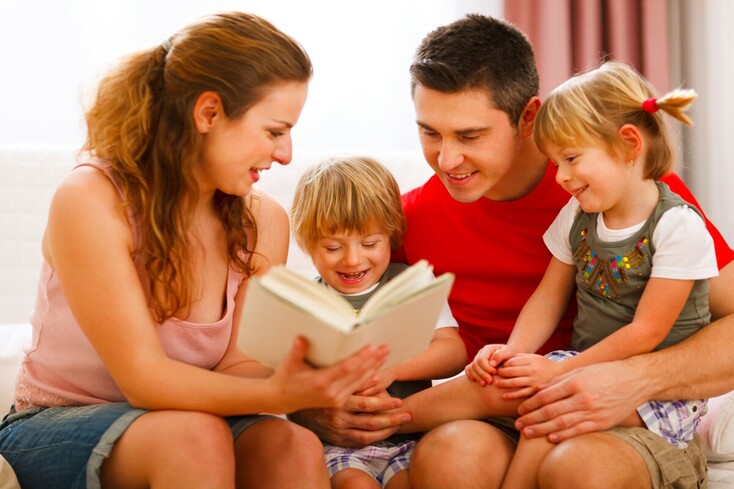 Ведущий: Считается, что чтение улучшает интеллект. Напрямую влияет на успеваемость.Читая книгу, мы нарабатываем способность понимать других. Эмоционально переживая ту или иную ситуацию, с которой в жизни никогда, может быть, не столкнёмся, мы как бы виртуально получаем опыт. Примеряя на себя поступки других, мы развиваем свою психологическую сторону, прокачиваем умение сопереживать. По мнению учёных из Голландии чтение способствует приобретению навыка быть чутким и терпимым к другим.Слайд 7.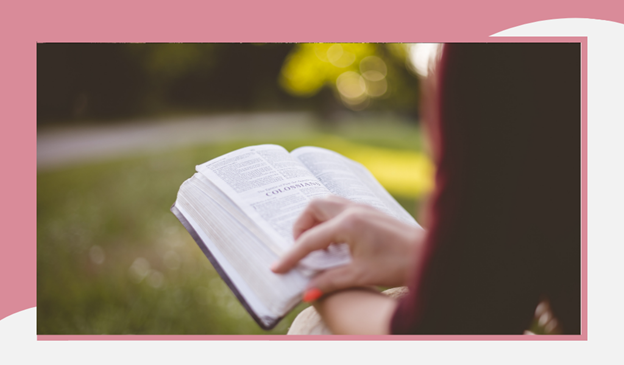 Ведущий: Читая книгу, мы улучшаем свою память. Ведь удерживать в голове все произошедшие события, похождения персонажей, мотивы их поступков и, причём не в одной книге, а, например, в трёх томах, тяжёлое занятие. Поэтому связь между запоминанием и чтением вслух очевидна. Интересно, что и у слушателей этот механизм работает так же. Такое простое и доступное средств поможет при нарушении памяти и даже болезни Альцгеймера.Читая книгу, мы расслабляемся, а значит, стрессовая ситуация постепенно исчезает. Эксперименты, проводимые британскими нейропсихологами, подтвердили этот факт. У людей, спустя 6 минут происходило замедление сердечного ритма, снижался тонус мышц. Эффект от чтения книг вслух сродни прогулкам на свежем воздухе или прослушиванию хорошей музыки.А ещё, совместные громкие чтения — это невероятно приятно, что способствует сближению, объединению домашних в одну большую дружную семью.Устраиваете ли вы такие вечера дома?Ведущий: И так мы с вами узнали много нового об этом замечательном празднике – Всемирном дне чтения в слух. С появлением интернета и гаджетов люди все меньше и меньше читают книг тем более вместе с родными. Не стоит пренебрегать этим процессом, ведь чтение в слух помогает развиваться. С праздником дорогие друзья!© Материал из Справочной системы «Культура»
https://cult.dev.ss.aservices.tech
Дата копирования: 26.01.2024